Supplementary Material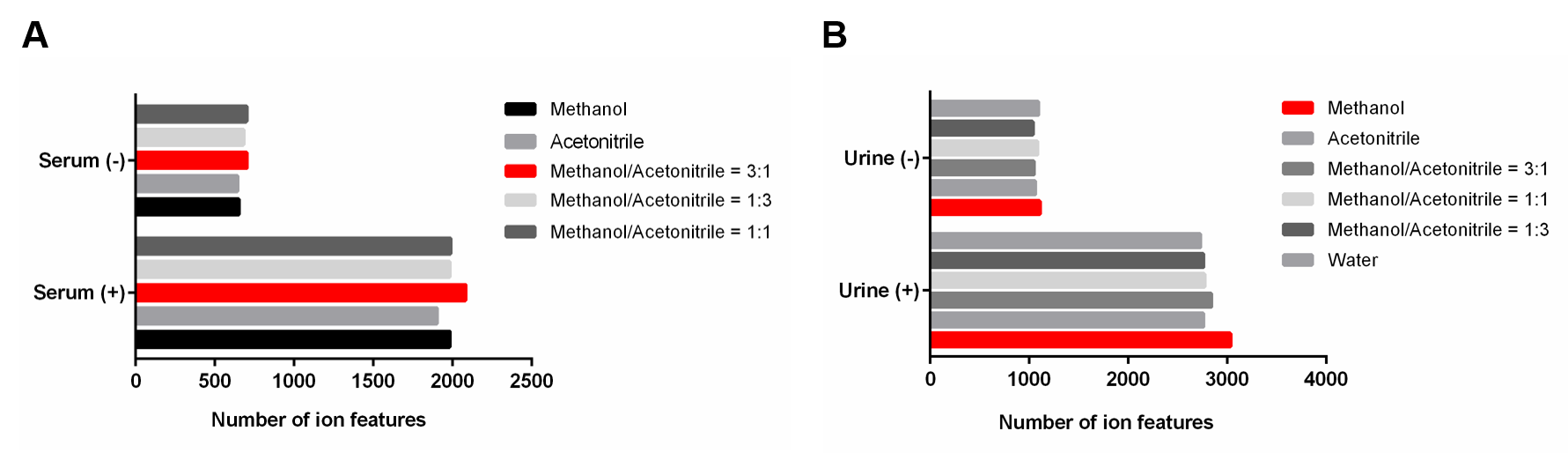 Figure S1. Optimization of extraction solvents. (A) The total number of ion features obtained from different extraction solvents for serum under positive and negative ion modes. (B) The total number of ion features obtained from different extraction solvents for urine under positive and negative ion modes.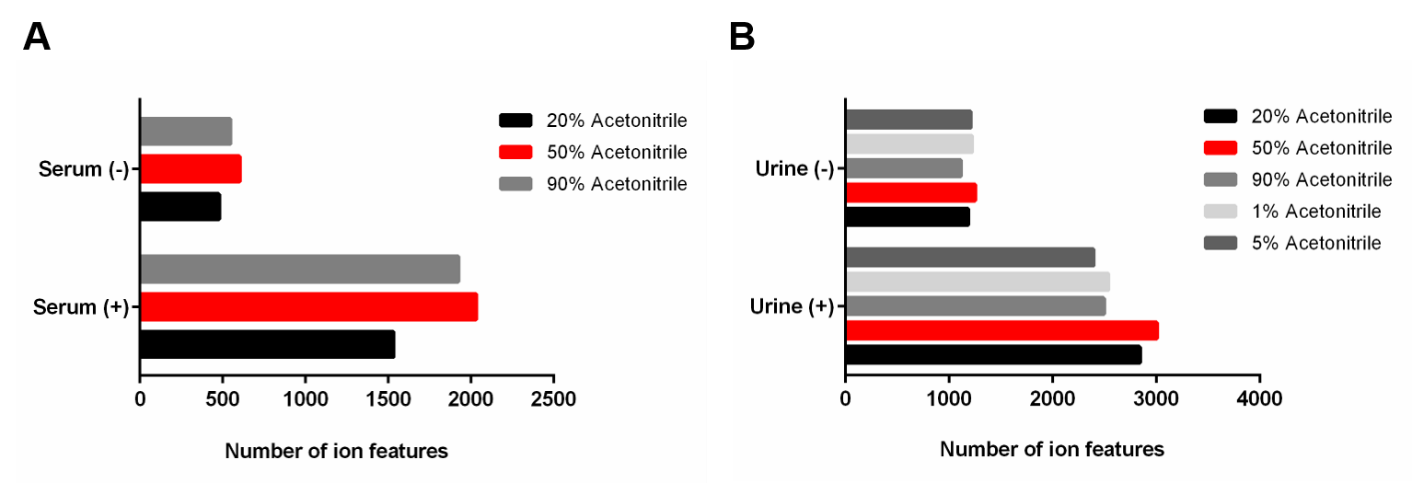 Figure S2. Optimization of the solvents for reconstitution. (A) The total number of ion features obtained from different solvents for reconstitution of serum under positive and negative ion modes. (B) The total number of ion features obtained from different solvents for reconstitution of urine under positive and negative ion modes.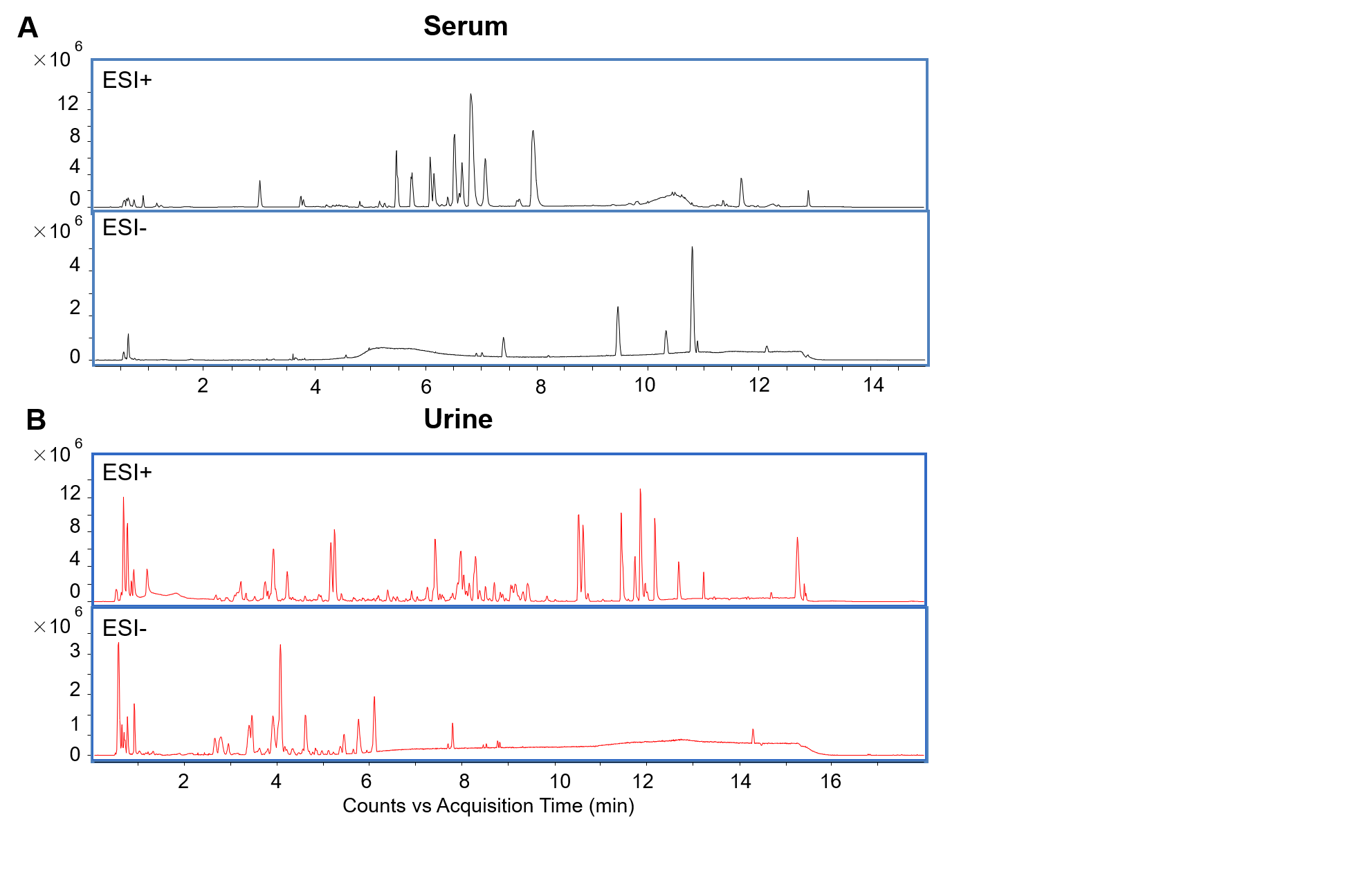 Figure S3. (A) Typical total ion chromatograms of the serum QC samples detected in positive and negative ion modes. (B) Typical total ion chromatograms of the urine QC samples detected in positive and negative ion modes.Table S1. The diagnostic performance of choline and cis-vaccenic acid in urine by ROC curves analysis.BiomarkersAUCSensitivitySpecificityCICholine0.725350.0%86.4%0.6213-0.8293Cis-vaccenic acid0.635187.0%50.0%0.5160-0.7543Choline + cis-vaccenic acid0.724347.8%88.6%0.6203-0.8284